Сюжетно – ролевая игра «Цирк».Игровая мотивация: в цирке заболели артисты.Цель: создавать условия для развития познавательных и творческих способностей детей в процессе специально моделируемой ситуации.Задачи: Развивать поисковую деятельность детей; совершенствовать уровень накопленных практических навыков; активизировать речь детей; закрепить умение осуществлять игровые действия по речевой инструкции; совершенствовать стиль партнерских отношений; воспитывать желание играть в коллективе сверстников.Ход занятия: В группу пришло письмо из цирка, в котором директор просит заменить заболевших артистов. К нам пришло письмо из цирка, в котором просят заменить заболевших артистов. А вы знаете, что такое цирк?Дети: Там, где выступают люди артисты и артисты-животные.Воспитатель: Каких артистов вы знаете?Дети: Клоун, цирковые лошадки, силач, дрессировщик, гимнастки.Воспитатель: Сможем ли заменить заболевших артистов?Дети: Да, конечно, сможем. Воспитатель: Ребята, для начала нам нужно построить цирковую арену. Из чего будем строить? Может из стульчиков? Получился большой полукруг.Воспитатель : Ребята, как же нам определить кто каким артистом будет? Подождите, в конверте есть еще записка «Волшебный шар вам всё скажет и укажет». Чтобы это значило? Точно, ребята у нас есть волшебный шар, который точно знает, где какой артист.Шар говорит либо помогает определиться сомневающимся.Теперь мы все переоденемся и превратимся в цирковых артистов. Все готовы? Ребята, а кто в цирке называет номера, то есть кто ведущий. В цирке ведущего зовут конферансье. Ребята, а можно сегодня я буду конферансье? Тогда прячемся за кулисы и начинаем представление!Конферансье:Цирк! Цирк! Цирк!В цирке очень хорошо!Всюду празднично, светло!Здесь звенит веселый смех!Приглашают в гости всех!Сегодня на арене цирка выступают.Конферансье: Первым номером нашей программы- силач.Выходит мальчик- силач, поднимает гантели и штангу. Аплодисменты зрителей (здесь и далее во время выступлений звучит музыка).Конферансье: Нашу программу продолжают дрессированные  лошадки.Выходят три лошадки, выполняют движения.Выбегает клоун и показывает свой номер-игру: свистит – все хлопают. Конферансье : Впервые на арене цирка, дрессировщик и его дрессированные хищники. Выходит дрессировщик, исполняет номер с горящим обручем.Конферансье : На арене цирка — гимнастки. Выходят гимнастки с  лентами, показывают шпагат, мостик, крутят обручи.Конферансье: настало время фокусов. Вы любите фокусы? Тогда смотрите, а мой ассистент клоун  будет мне помогать. (Конферансье показывает фокусы с платочками,  с катушкой ниток и верёвочками,  «волшебная пальма» из газет).Конферансье:Расставаний приходит пора,Но не будем грустить на прощанье,Новой встрече мы рады всегда.Цирк чудес говорит «до свиданья!»Теперь давайте все вместе помашем цирку рукой на прощание.Ведущий: Ребята, мы снова с вами дети группы «Вишенка». Вам понравилось играть в цирк? Что вы там видели? А какой номер вам понравился больше всего? Хотели бы вы еще раз поиграть в цирк? Мы составим с вами новую программу,   сделаем афишу, билеты и на представление пригласим гостей. 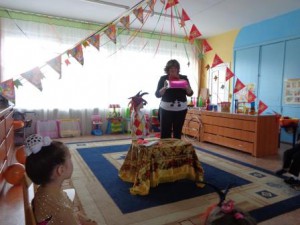 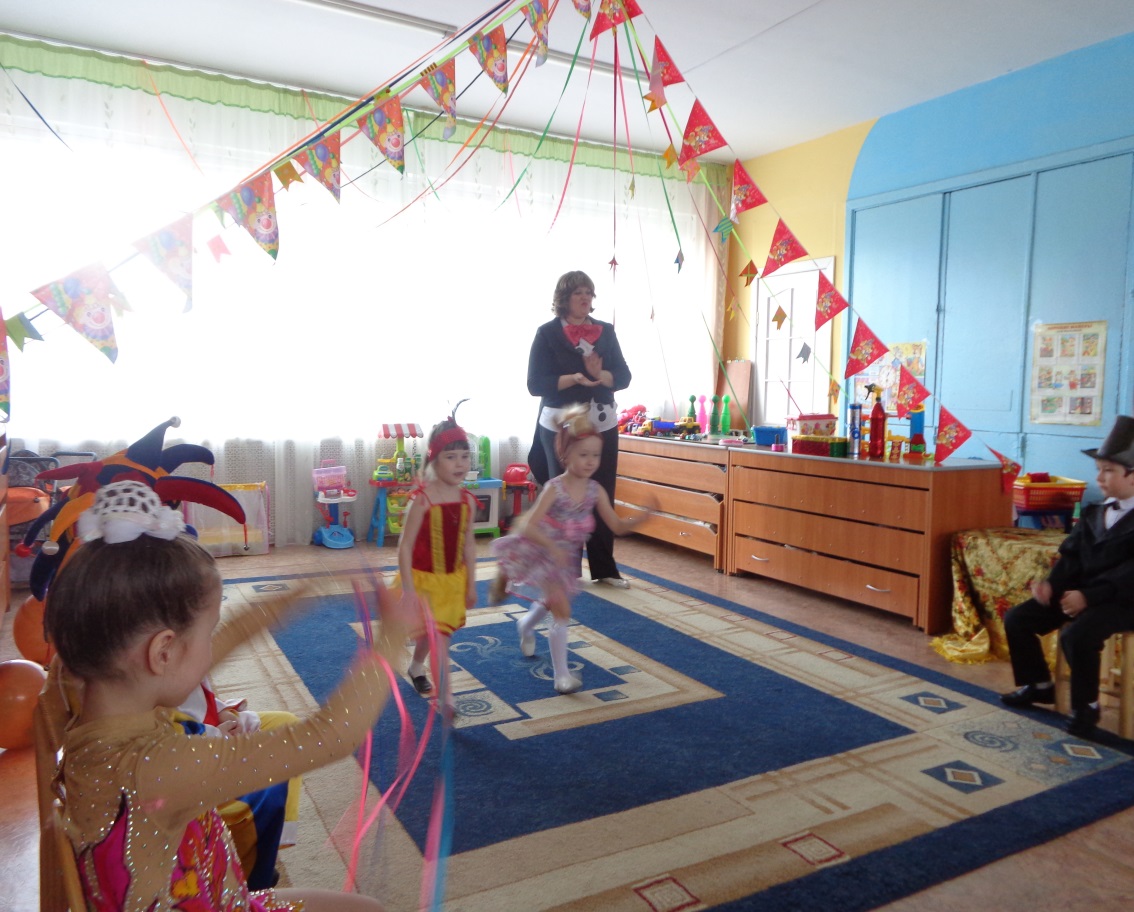 Атрибуты для сюжетно-ролевой игры «Цирк».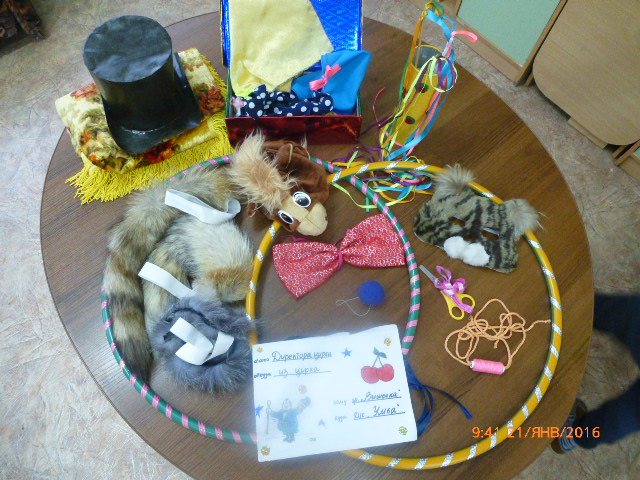 